BÀI TẬP TRẮC NGHIỆM ĐỊA LÍ 9 BÀI 15:THƯƠNG MẠI VÀ DU LỊCHCâu 1: 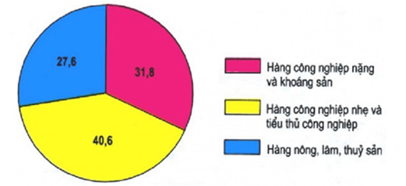 Ngành có tỉ trọng xuất khẩu nhỏ nhất năm 2002 làA. Hàng tiêu dùng và gia dụng khác.B. Hàng công nghiệp nhẹ và tiểu thủ công nghiệp.C. Hàng nông, lâm, thủy sản.D. Hàng công nghiệp nặng và khoáng sản.Câu 2: Việt Nam cũng là thành viên của OPEC là tổ chứcA. Hiệp Hội các nước Đông Nam Á	B. Tự do thương mại Châu ÁC. Các nước xuất khẩu dầu mỏ.	D. Hội đồng tương trợ kinh tếCâu 3: Di sản thiên nhiên nào sau đây đã được UNESCO công nhận là di sản thiên nhiên thế giớiA. Vườn quốc gia Cúc Phương	B. Phong Nha Kẻ BàngC. Đà Lạt	D. Vườn quốc gia U Minh Hạ.Câu 4: Ý nào sau đây không đúng về các mặt hàng xuất khẩu của Việt NamA. Sản phẩm công nghiệp nặng và khoáng sảnB. Gạo, cà phê, hồ tiêu, hạt điều, hải sảnC. Quần áo, giày dép, đồ thủ công mĩ nghệD. Máy móc, thiết bị, nguyên vật liệuCâu 5: Trong các tài nguyên du lịch dưới đây, tài nguyên nào không phải là tài nguyên du lịch nhân vănA. Các bãi biển đẹp	B. Các công trình kiến trúcC. Văn hóa dân gian	D. Các di tích lịch sửCâu 6: Vùng có các trung tâm thương mại lớn nhất cả nước làA. Đông Nam Bộ	B. Bắc Trung BộC. Đồng bằng Sông Hồng	D. Đồng bằng Sông Cửu LongCâu 7: Trong số các di sản thế giới được UNESCO công nhận, nhóm di sản nào sau thuộc Bắc Trung BộA. Cố đô Huế, PHong Nha - Kẻ Bàng	B. Phố cổ Hội An, di tích Mỹ Sơn.C. Phong Nha – Kẻ Bàng, di tích Mĩ Sơn.	D. Cồng chiêng Tây Nguyên, phố cổ Hội An.Câu 8: Trong các tài nguyên du lịch dưới đây, tài nguyên nào không phải là tài nguyên du lịch tự nhiênA. Hang động	B. Vườn quốc gia	C. Bãi biển	D. Lễ hộiCâu 9: Dựa vào biểu đồ sau hãy cho biết hai vùng nào có tổng mức bán lẻ hàng hóa và doanh thu dịch vụ tiêu dùng cao nhất và thấp nhất cả nước làA. Đông Nam Bộ và Bắc Trung Bộ	B. Đồng bằng sông Hồng và Tây NguyênC. Đồng bằng sông Hồng và Bắc Trung Bộ	D. Đông Nam Bộ và Tây NguyênCâu 10: Hiện nay nước ta buôn bán nhiều nhất với thị trường các nước thuộc châu lục nào?A. Châu Mĩ	B. Châu Á	C. Châu Phi	D. Châu ÂuCâu 11: Sự phân bố các trung tâm thương mại không phụ thuộc vào:A. Quy mô dân sốB. Sức mua của người dânC. Sự phát triển của các hoạt động kinh tếD. Số lượng lao động có trình độ chuyên môn cao-----------------------------------------------ĐÁP ÁN1C4D7A10B2C5A8D11D3B6A9D